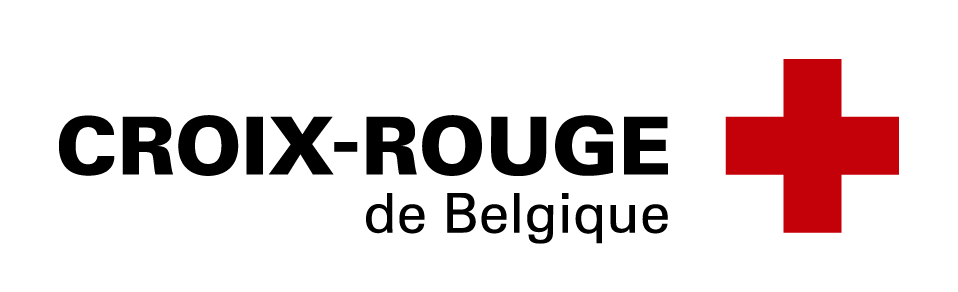 Je soussigné(e)                             ……………………………………………………………donne procuration à                             ……………………………………………………………pour me représenter et prendre part aux votes à l’assemblée du ………………..2020.Fait à …………………………….,le …………………………… SignatureASSEMBLEE PROVINCIALE DESéance du  ……..2020P R O C U R A T I O N